Name:_______________________          Project Title:_______________________Ashford Park Elementary  K- 1 STEM RubricHow Did I Do?Total Points:	_____/12One thing that I can do to make it better the next time: ______________________________________________________________________________________________________________________________________________________________________________________________________________________________Name:_______________________        Project Title:_______________________Ashford Park Elementary  2-5 STEM RubricHow Did I Do?Total Points:	_____/12One thing that I can do to make it better the next time: ________________________ ______________________________________________________________________________________________________________________________________________________________________________________________________Name:_______________________            Project Title:_______________________Ashford Park Elementary STEM RubricGraded By My Teacher   Total Points: _____/12Comments:______________________________________________________________________________________________________________________________________________________________________________________________UnsatisfactoryEffort 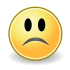 0 pointsApproaching Expectations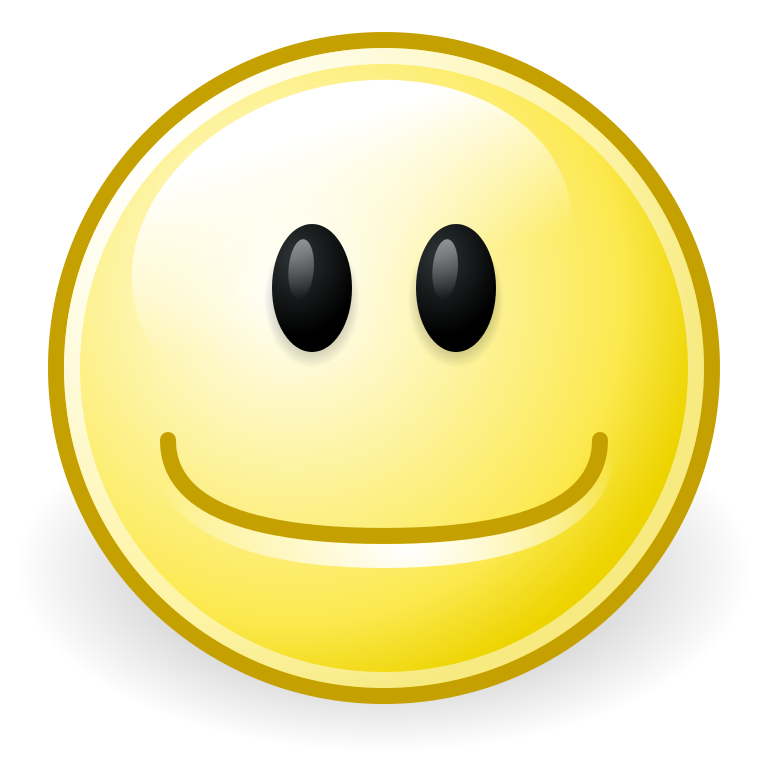 1 pointMeetsExpectations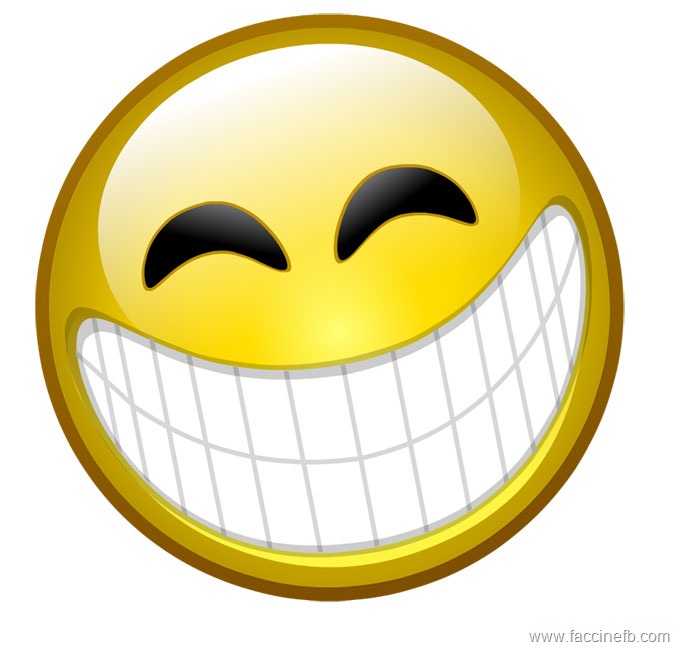 2 pointsExceeds Expectations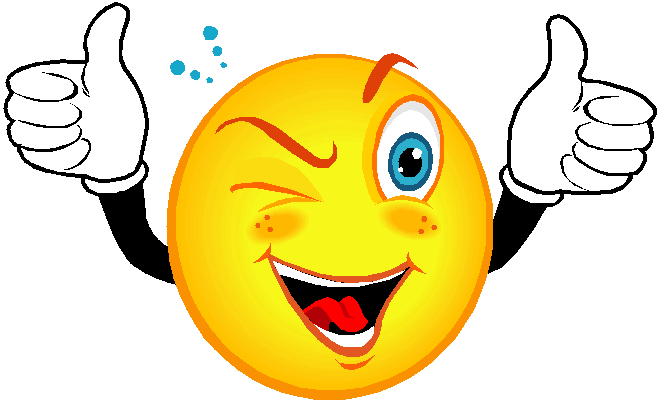 3 pointsCollaboration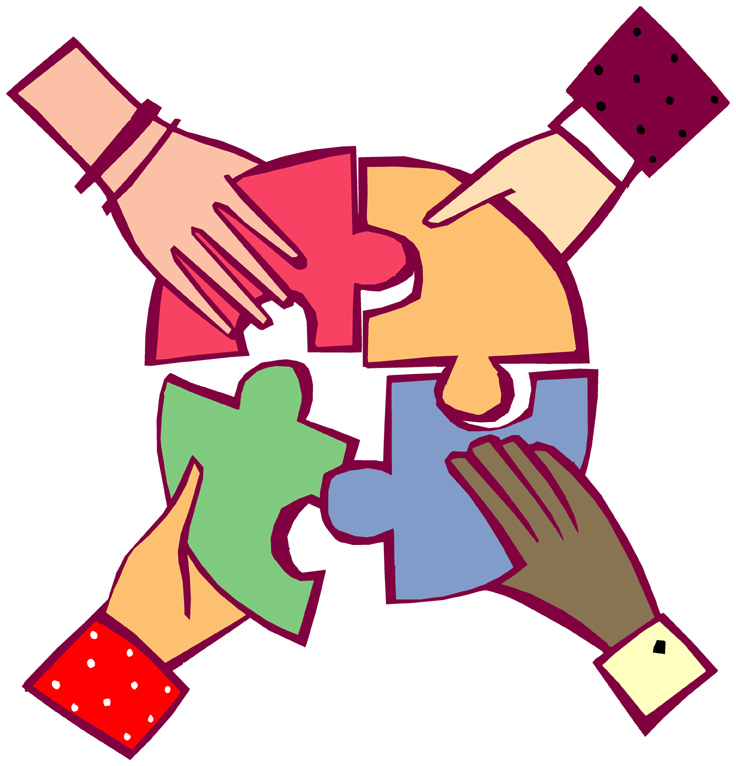 . Collaboration. Creativity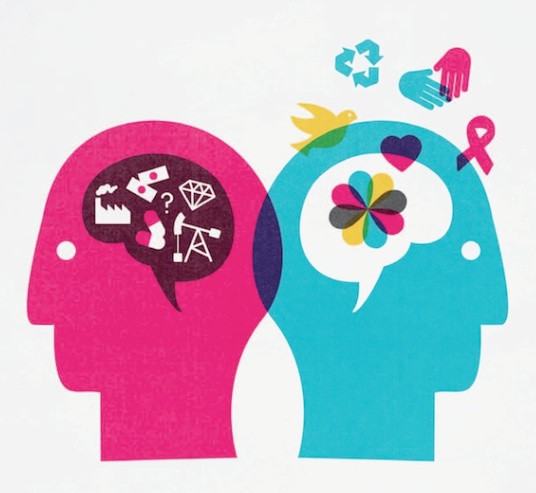 CreativityCreativityCreativityCritical Thinking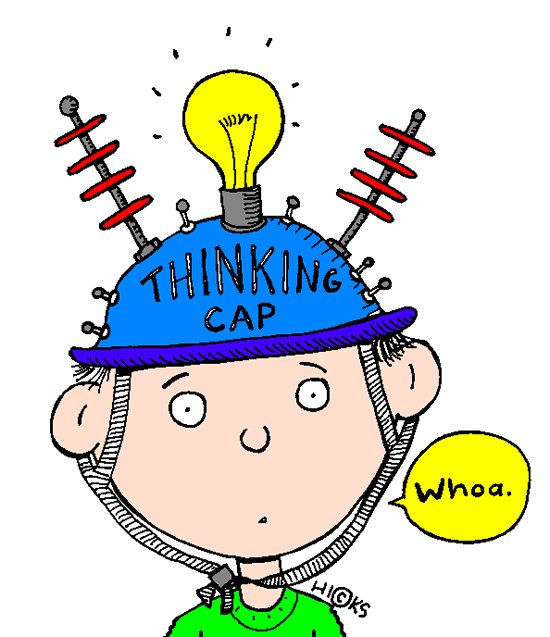 Critical ThinkingCommunication 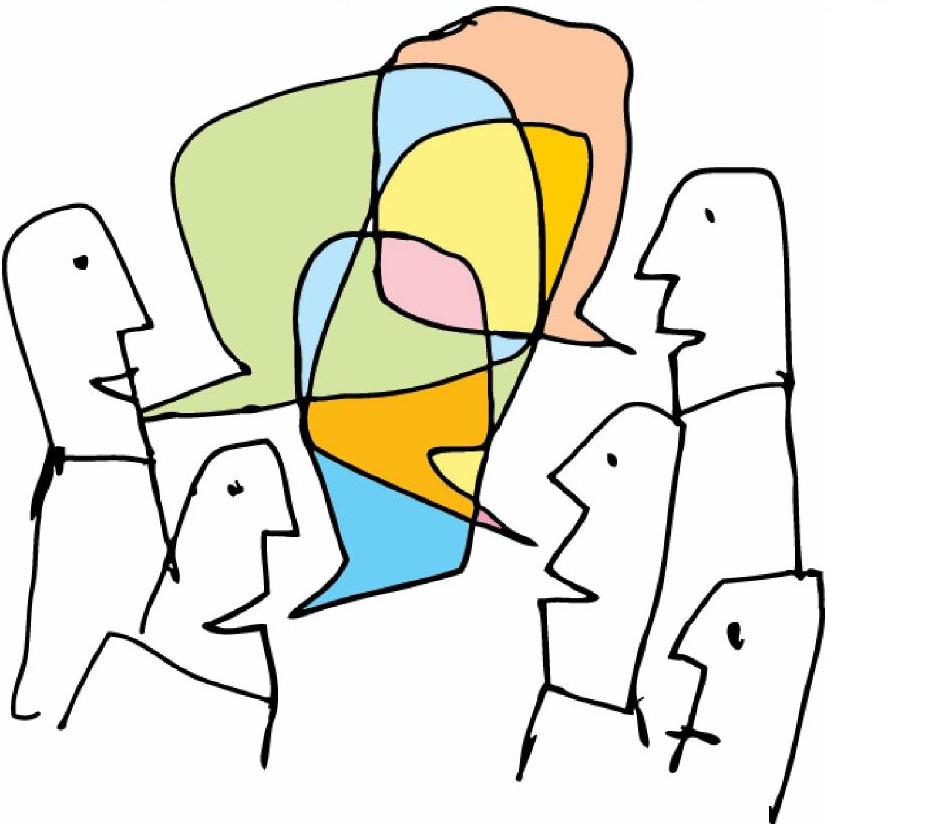 UnsatisfactoryEffort(0 points)Approaching Expectations(1 point)MeetsExpectations(2 points)Exceeds Expectations(3 points)Collaboration I worked with my group to achieve a common goal. Collaboration I worked with my group to achieve a common goal. CreativityI used creative thinking to follow the Engineering DesignProcess.CreativityI used creative thinking to follow the Engineering DesignProcess.CreativityI used creative thinking to follow the Engineering DesignProcess.CreativityI used creative thinking to follow the Engineering DesignProcess.Critical ThinkingI asked questions and used     problem solving skills to help my group find a solution. Critical ThinkingI asked questions and used     problem solving skills to help my group find a solution. Communication  I shared my thoughts and ideas with a positive attitude. I showed respect to my group members.UnsatisfactoryEffort(0 points)Effort NeedsImprovement(1 point)SatisfactoryEffort(2 points)OutstandingEffort(3 points)CollaborationThe student worked with his/her group to achieve a common goal.CreativityThe student used creative thinking and followed the EngineeringDesign Process.CreativityThe student used creative thinking and followed the EngineeringDesign Process.Critical ThinkingThe student used critical thinking to brainstorm, ask questions, and problem solve to develop a solution.CommunicationThe student was able to explain the project, share their thoughts, and reflect upon their work.